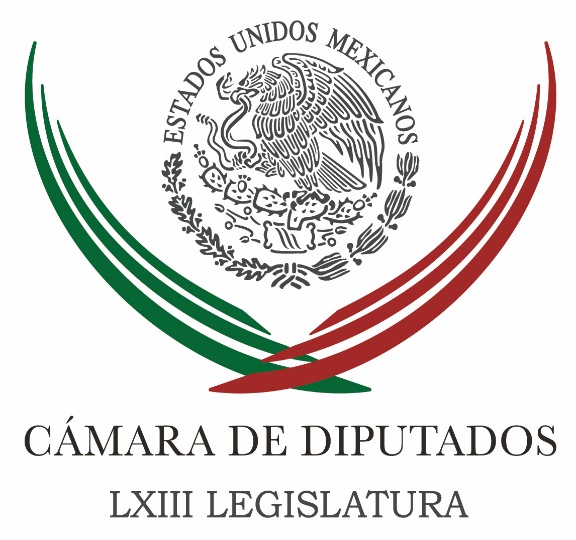 Carpeta InformativaFin de SemanaResumen: EPN y su 'errático manejo', responsables de guerra comercial con EU: PANPromueve Partido Verde combatir cáncer infantil con más recursosImpulso a producción de alfarería fortalecerá economías locales: diputadoPara incentivar uso de la bicicleta se debe garantizar seguridad: IBDPide comparecencia de Granados para que informe sobre reconstrucciónPeña Nieto felicita al nuevo presidente de España Enfrentan mexicanos créditos costosos y ahorro de bajo rendimiento: CEFP02 de junio de 2018TEMA(S): Trabajo LegislativoFECHA: 02/06/2018HORA: 15:40NOTICIERO: MVS.comEMISIÓN: Fin de SemanaESTACIÓN: InternetGRUPO: MVSEPN y su 'errático manejo', responsables de guerra comercial con EU: PANLa fracción parlamentaria del Partido Acción Nacional en la Cámara de Diputados responsabilizó al gobierno del Presidente de la República, Enrique Peña Nieto y su “errático manejo”, por la confrontación comercial con Estados Unidos.La vicecoordinadora de proceso legislativo de esa fracción parlamentaria, Eloísa Talavera, recalcó que el “pésimo” manejo del país está cobrando facturas al cierre de la administración.También se pronunció por responder de manera más clara y estratégica a la imposición de aranceles a productos como el aluminio y acero, ordenada por el Presidente Donald Trump.Talavera Hernández advirtió que las medidas implementadas por Estados Unidos, en el marco de la renegociación del Tratado de Libre Comercio afectarán la economía nacional, y ante ese hecho, es urgente reforzar la diversificación de mercados.“El pésimo manejo de Peña Nieto en la relación de México con Estados Unidos a través de su presidente Trump, nos sigue cobrando factura y ante la guerra comercial iniciada por el primer mandatario norteamericano, nuestro país además de revirar con estrategia, tendrá que impulsar una política exterior de diversificación urgente”, demandó.Recalcó que México debe contrarrestar los aranceles de Estados Unidos no solo con medidas recíprocas, sino relanzando de manera “agresiva” la política comercial con otros países, emprendiendo acciones de “alto impacto” con visión de sustentabilidad y largo plazo, a fin de reducir la “peligrosa” dependencia que hasta el momento se mantiene con la Unión Americana.Indicó que el proteccionismo no es la solución para México, y aprovechó para señalar que los candidatos que promueven esa visión, como el de la coalición “Juntos Haremos Historia”, Andrés Manuel López Obrador, en realidad representan “el tiro de gracia” al potencial de desarrollo y crecimiento del país.Afirmó que los mexicanos necesitan un Presidente “estadista”, capaz de promover acciones a mediano y largo plazo.La congresista añadió que, en el ámbito parlamentario, la siguiente Legislatura deberá generar políticas públicas que fortalezcan e impulsen las actividades productivas y la competitividad a nivel nacional e internacional.En un comunicado titulado “A México se le respeta”, Talavera Hernández aseguró que el país debe mostrarle al mundo que no solo depende de la economía y las decisiones de Estados Unidos, sino que es capaz de mantenerse firme.Expresó que en el contexto de las decisiones del Presidente Trump, el Senado de la República debe “reubicar” la política exterior en un terreno que deje de ser adverso y que no comprometa al país de forma “innecesaria”.Lo anterior, tras calificar como “catastróficos” los resultados de la saliente administración en materia de comercio exterior; y de alertar sobre el peligro de adoptar una postura “regresionista” con el candidato López Obrador. /jpc/mTEMA(S): Trabajo LegislativoFECHA: 02/06/2018HORA: 08:29NOTICIERO: Excélsior.comEMISIÓN: Fin de SemanaESTACIÓN: InternetGRUPO: Excélsior0Promueve Partido Verde combatir cáncer infantil con más recursosEn México se registran cada año, entre 5 mil y 6 mil nuevos casos de cáncer en menores de 18 años, por ello el Partido Verde impulsa una inactiva para incrementar los recursos económicos para atender el cáncer infantil, además de garantizar el empleo a los padres de familia, que tienen hijos con este padecimiento.El diputado José Refugio Sandoval, del Partido Verde, señaló que esta propuesta es una de las cinco iniciativas que impulsa su partido en beneficio de los ciudadanos; y agregó que para combatir el cáncer infantil es necesario mejorar los programas de prevención y detección oportuna, ampliar la infraestructura y contar con más médicos oncólogos pediatras.Dijo que el principal problema del sector salud es la falta de recursos económicos, y en el Presupuesto de Egresos de la Federación no se destina una partida específica para atender el cáncer infantil y juvenil.“Para combatir este padecimiento es necesario inculcar hábitos de alimentación saludable, facilitar el diagnóstico temprano, integral y oportuno, capacitar al personal de salud, además de ofrecer el servicio médico a los padres de familia sin importar si son derechohabientes de los sistemas de salud como IMSS o ISSSTE”, sostuvo el ecologista. /jpc/mTEMA(S): Trabajo LegislativoFECHA: 02/06/2018HORA: 10:06NOTICIERO: NotimexEMISIÓN: Fin de SemanaESTACIÓN: InternetGRUPO: Gubernamental0Impulso a producción de alfarería fortalecerá economías locales: diputadoEl diputado de Nueva Alianza, Jesús Rafael Méndez Salas, se pronunció a favor de impulsar, fomentar y comercializar la producción de alfarería en el país y con ello, fortalecer las economías locales, las cuales contribuyen en gran medida al desarrollo de las regiones.En ese sentido, enfatizó el llamado a instancias como la Secretaría de Economía y a las dependencias estatales en el ramo turístico y cultural, a fin de brindar facilidades a los alfareros locales para la promoción de sus mercancías, así como lograr los acuerdos necesarios para impulsar la exportación de artesanías al extranjero.El legislador por Tamaulipas señaló que la alfarería es la actividad artesanal que más se practica en México y es una rama artesanal que se desarrolla en casi todas las entidades federativas, tal es el caso de Amozoc en Puebla, Pátzcuaro en Michoacán y Silao de la Victoria en Guanajuato, de acuerdo con el Fondo Nacional para el Fomento de las Artesanías.Méndez Salas expuso la importancia que tienen los productos artesanales ya que, según el Instituto Nacional de Estadística y Geografía, durante 2016 generaron una derrama económica de 91 mil 612 millones de pesos como parte del Producto Interno Bruto en el sector cultural.El también secretario de la Comisión de Cultura y Cinematografía de la Cámara de Diputados, afirmó que la producción de piezas artesanales mostró una presencia en el desarrollo financiero del turismo ya que, conforme a datos de la Encuesta Nacional de Consumo Cultural de México, éste se beneficia hasta por 62 mil millones del rubro cada año.“Las artesanías mexicanas son un motor económico en las finanzas nacionales, a razón de ello resulta de gran importancia el fomentar este proceso creativo que a su vez favorece el desarrollo económico de comunidades que albergan a los más de 12 millones de artesanos de todo el país, como apunta el Fonart”, expresó en un comunicado.Apuntó que es posible realizar la exportación de artesanías a través de ProMéxico, toda vez que las mercancías de tipo tradicional han sido bien recibidas por el comercio en zonas turísticas nacionales y en algunas de tipo internacional.“La creatividad de los artesanos mexicanos expresa en cada una de sus obras el patrimonio cultural de nuestro país, manteniéndolo vivo hasta nuestros días, es por ello que debemos implementar acciones que coadyuven a su crecimiento y fortalecimiento”, puntualizó. /jpc/mINFORMACIÓN GENERALTEMA(S): Trabajo LegislativoFECHA: 02/06/2018HORA: 15:30NOTICIERO: MVS.comEMISIÓN: Fin de SemanaESTACIÓN: InternetGRUPO: MVSPara incentivar uso de la bicicleta se debe garantizar seguridad: IBDEl Instituto Belisario Domínguez del Senado de la República advirtió que para incentivar el uso de la bicicleta se debe garantizar seguridad a los usuarios, eficiencia en su traslado, vías exclusivas y en buen estado, así como una red amplia y bien interconectada.En su investigación “La bicicleta como medio de transporte en la movilidad sustentable”, el IBD resaltó que, ante la continua expansión de las manchas urbanas, diferentes países están realizando acciones para fortalecer y diversificar el transporte urbano.Señaló, en este sentido, que el uso de la bicicleta representa una de las opciones para satisfacer las necesidades de movilidad y mejorar la calidad de vida de las personas, sin poner en riesgo el medio ambiente. La investigación destaca que, en los últimos 30 años, el crecimiento de la población y la mala planificación urbana en México han provocado el congestionamiento de las grandes urbes, ocasionando que el traslado de un punto a otro se lleve a cabo en grandes lapsos de tiempo.Sin embargo, a pesar de lo anterior, solo los estados de Jalisco, Nuevo León, Querétaro y la Ciudad de México cuentan con leyes de movilidad que contemplan a la sustentabilidad y figuras como el peatón, los ciclistas y los usuarios de transporte público.Ante esta situación, el IBD advirtió que es fundamental que la ciudadanía pueda caminar, usar la bicicleta y compartir servicios de transporte para reducir la necesidad de medios particulares e impulsar proyectos de interconectividad. /jpc/mTEMA(S): Trabajo LegislativoFECHA: 02/06/2018HORA: 12:05NOTICIERO: Noticias MVS onlineEMISIÓN: Fin de semanaESTACION: InternetGRUPO: MVS0Piden comparecencia de Granados para que informe sobre reconstrucciónEl senador del PT-Morena, Mario Delgado Carrillo, pidió la comparecencia del secretario de Educación Pública, Otto Granados Roldán, para que informe sobre el estado que guarda la asignación de recursos y la reconstrucción de los planteles escolares afectados por los sismos del pasado mes de septiembre. En un punto de acuerdo, Mario Delgado resaltó que, a nueve meses de los sismos, aún hay 19 mil 784 planteles en el país que presentan daños, según el reporte más reciente del Instituto Nacional de la Infraestructura Física Educativa (Inifed). Señaló que dichos planteles siguen sin recibir los recursos para su reconstrucción o reparación, a pesar de que la Secretaría de Hacienda reportó que se han asignado más de 9 mil millones de pesos a este rubro.Mario Delgado indicó que, si bien se han registrado los planteles con daños menores, severos, moderados y graves, a la fecha se sigue sin conocer el estado de las reparaciones y el monto que se ha destinado para cada plantel. Recordó que el pasado 25 de septiembre, el entonces titular de la SEP, Aurelio Nuño, aseguró que la dependencia contaba con los recursos necesarios para rehabilitar o reconstruir las escuelas dañadas y las reparaciones podrían tardar entre 8 y 9 meses.No obstante, resaltó que a la fecha no se ha cumplido con lo prometido, por lo que consideró fundamental que los recursos sean asignados a los planteles con daños para que los alumnos puedan regresar inmediatamente a clases. /psg/m.TEMA(S): Trabajo LegislativoFECHA: 02/06/2018HORA: 15:00NOTICIERO: Milenio.comEMISIÓN: Fin de SemanaESTACIÓN: InternetGRUPO: MilenioPeña Nieto felicita al nuevo presidente de España El presidente Enrique Peña Nieto felicitó a través de su cuenta de Twitter a Pedro Sánchez, el nuevo presidente de España. En la red social, el mandatario "refrendó el compromiso de continuar trabajando para ampliar y fortalecer la relación entrañable entre nuestros países". En nombre del pueblo y del gobierno de México, felicito a Pedro @sanchezcastejon por su investidura como nuevo Presidente del Gobierno de España. Le refrendo el compromiso de continuar trabajando para ampliar y fortalecer la relación entrañable entre nuestros países. Enrique Peña Nieto (@EPN) June 2, 2018Pedro Sánchez Pérez Castejón, juro su mandato esta mañana ante el rey de España, Felipe VI, luego de que el ex presidente, Mariano Rajoy fuera destituido. /jpc/mTEMA(S): Trabajo LegislativoFECHA: 02/06/2018HORA: 12:20NOTICIERO: Noticias MVS onlineEMISIÓN: Fin de semanaESTACION: InternetGRUPO: MVS0Enfrentan mexicanos créditos costosos y ahorro de bajo rendimiento: CEFPLos usuarios de la banca en México no cuentan aún con condiciones adecuadas de acceso al crédito, ya que los préstamos bancarios tienen un alto costo y los instrumentos de ahorro generan bajos rendimientos, planteó el Centro de Estudios de las Finanzas Públicas (CEFP), de la Cámara de Diputados.En el estudio “Sistema Financiero Mexicano 2014-2017. Avances y retos”, el organismo apuntó que las ventajas para los usuarios de crédito y ahorro bancario son reducidas, en comparación con los avances registrados por las entidades financieras en los últimos años.Señaló que en comparación con los países de la región Latinoamericana, la inclusión financiera en México es aún reducida, y el número de empresas que cotizan en el mercado de valores es bajo.Indicó que en los últimos cinco años, el sistema financiero ha mostrado estabilidad y la morosidad de los clientes no solo se ha mantenido baja, sino que a partir del 2014 presentó una tendencia decreciente.Sin embargo, la dinámica en el otorgamiento de créditos aún es reducida, al igual que la competencia, eficiencia y penetración en dichos rubros.Refirió que de mayo del 2013 a mayo de 2018, la cartera de la banca comercial bajó de 2.80 a 1.95 por ciento; los créditos comerciales también disminuyeron de 1.98 a 1.28; y la cartera de consumo también se redujo, de 5.56 a 4.16 por ciento; mientras que la morosidad en créditos hipotecarios no reportó cambios.Tras enfatizar que el sistema financiero es uno de los motores del crecimiento económico y de un adecuado desempeño de la economía, si los recursos financieros se asignan de manera eficiente a la inversión, recalcó que en los hechos, hay rezago en materia de inclusión financiera.Las cifras mejorarían, si el acceso a servicios financieros presentara mejores condiciones para la población; si los instrumentos de crédito y ahorro fueran más eficientes, confiables, modernos y menos costosos, puntualizó.Expuso que si hubiese más ventajas y menos costos para los usuarios, a largo plazo el sistema financiero sería más competitivo, eficiente, incluyente y eficaz, incluso en condiciones económicas nacionales e internacionales adversas.Tras indicar que el crédito financia la producción, el consumo y la formación de capital, lo que en suma fortalece la actividad económica, el CEFP agregó que el crecimiento anual de la cartera de crédito en la banca comercial en los últimos cinco años fue de 7.96 por ciento. El registro más alto en dicha actividad se registró en el año 2006, hace doce años, con un aumento de 28.60 por ciento.Refirió que en el último año, de marzo de 2017 a marzo del 2018, el crédito otorgado por la banca comercial creció en 5.7 por ciento; mientras que el crédito para consumo aumentó 3 por ciento; a la vivienda 2.7 por ciento; y a personas físicas con actividad empresarial, 9 por ciento.El crédito de intermediarios financieros no bancarios privados, disminuyó más del 19 por ciento, lo cual confirma el menor dinamismo en el crédito de la banca comercial registrado a inicio de este 2018, en comparación con las cifras más altas registradas, reiteró, hace 12 años.Consideró que esto se debe, en parte, a la excesiva regulación bancaria y a los altos costos para las instituciones crediticias.Por lo anterior, abundó, se requiere adecuar el un marco regulatorio, para reducir sus deficiencias y a la par, aminorar los riesgos financieros y los impactos negativos sobre la actividad económica.Enfatizó que un sistema financiero fuerte y con una más amplia cobertura, elevaría el crecimiento económico y el bienestar de la población, así como un uso más eficiente de los recursos financieros. /psg/m.TEMA(S): Trabajo LegislativoFECHA: 02junio2018HORA: 16:48NOTICIERO: Excélsior onlineEMISIÓN: Fin de SemanaESTACIÓN: InternetGRUPO: ImagenNestora, víctima de persecución política: López ObradorEl candidato de la coalición Juntos Haremos Historia, Andrés Manuel López Obrador, acusó que la candidata al Senado, Nestora Salgado García, es víctima de persecución política al ser acusada de secuestro, cuando fungió como comandanta de la Policía Comunitaria en el municipio de Olinalá, estrategia que dijo, ha empleado el PRI contra dirigentes sociales.López Obrador estuvo en Ciudad Altamirano, en la región Tierra Caliente de Guerrero, pero no lo acompañó Nestora Salgado, quien es candidata a senadora en esta entidad.El tabasqueño aseguró que la ex líder de la Policía Comunitaria está sufriendo de represalias “inventadas”, razón por la que no estuvo en el mitin, pero aseguró que la seguirán apoyando desde la coalición que encabeza.Nestora Salgado no está aquí porque es víctima de la persecución, pero la vamos a apoyar siempre a Nestora Salgado, ahora le están fabricando delitos, siempre lo hacen cada vez que quieren hacer a un lado a un dirigente social, a un opositor, le inventan delitos (…) Sé muy bien cuando se trata de represalias que inventan estos delitos a dirigentes sociales, esto es lo que están haciendo ahora con Nestora, pero la vamos a seguir apoyando”, señaló el candidato presidencial.López Obrador dijo que Nestora Salgado no tiene garantías en este momento para participar políticamente en Guerrero porque “hay un ambiente de persecución”, sin embargo, aseguró que no hay temor que sea detenida por las autoridades porque no tiene ninguna denuncia que signifique orden de aprehensión.Nestora, víctima de persecución política: López ObradorPor otro lado, informó que recurrirán al Tribunal Electoral del Poder Judicial de la Federación (TEPJF) para impugnar la decisión del Tribunal Electoral de Michoacán de retirar la candidatura plurinominal del ex líder de las autodefensas, José Manuel Mireles, al Congreso de dicho estado.Ya la impugnaron, pero todavía nosotros vamos a recurrir al Tribunal Electoral Federal. Hay una actitud de revanchismo de parte del PRI, lo veo muy irracional, muy exagerado que estén haciendo esto”, señaló.Te puede interesar: En Papantla dan limpia a AMLO para alejarle las malas vibrasEn el tema del Tratado de Libre Comercio, López Obrador consideró que el propio presidente Enrique Peña Nieto es quien debe encabezar las negociaciones y buscar una entrevista con el mandatario de Estados Unidos, Donald Trump.Y que el presidente Peña debe de apersonarse, debe de hacerse cargo de atender este asunto, debe de buscar una entrevista con Donald Trump y hacer labor diplomática como lo hacen los jefes de Estado (…) Yo recomendaría, respetuosamente, que el presidente Peña se ocupe de esto”, comentó López Obrador.TEMA(S): Trabajo LegislativoFECHA: 02junio2018HORA: 17:26NOTICIERO: El Universal onlineEMISIÓN: Fin de SemanaESTACIÓN: InternetGRUPO: El UniversalNúñez aparece con Anaya durante mitin en Villahermosa
Acompañado con el gobernador Arturo Núñez, el candidato presidencial de la coalición Por México al Frente, Ricardo Anaya, se comprometió a poner tarifas preferentes a la luz en los estados donde hay más energía solar."Yo vengo aquí a hacer un compromiso con ustedes, cuando yo sea presidente de México, habrá tarifa preferente en la luz para toda la gente de Tabasco, va a bajar el precio de la luz, eso es lo justo, eso es mi compromiso", afirmó.Anaya Cortés también sostuvo que gracias al petróleo de Tabasco, se han construido en todo México, puertos, aeropuertos, carreteras, hospitales, escuelas, pero que lamentablemente la Federación dejó de apoyar.
“Tabasco, ha contribuido mucho al desarrollo del país, pero se hizo un cambio en la ley de Coordinación Fiscal, y dejó de llagar dinero a Tabasco porque ya no importó lo que Tabasco aportaba y sólo importó el tamaño de la población", anotó.